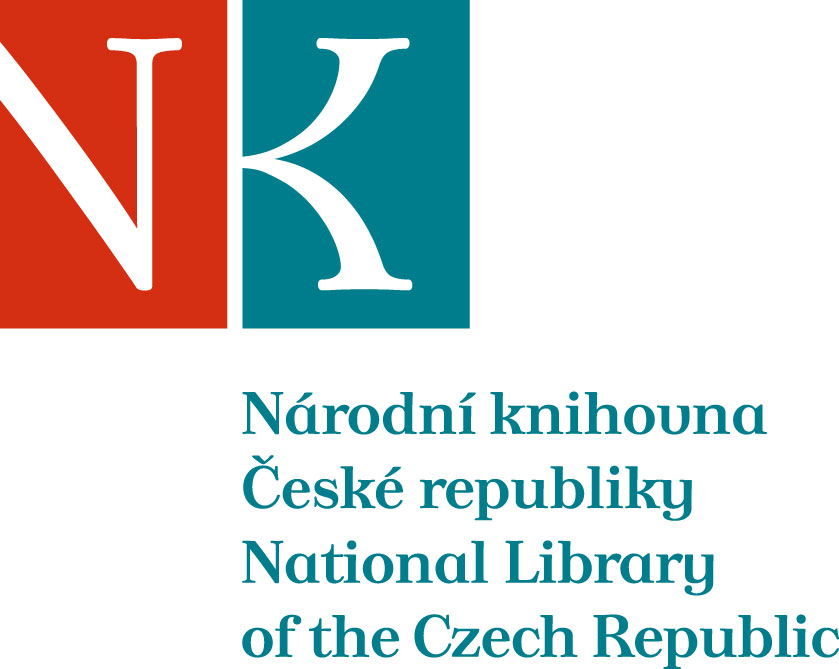 Zpráva ze zahraniční služební cestyJméno a příjmení účastníka cestyMgr. Vladana PillerováPracoviště – dle organizační struktury4.1.3 Referát pro analýzu a koordinaci VKIS (Knihovnický institut)Pracoviště – zařazeníKnihovník metodikDůvod cestyÚčast na akci Generation Code: born at the library, organizované iniciativou Public Libraries 2020 v Evropském parlamentu jako zástupce za veřejné knihovny ČR. Součástí akce je setkání zástupců veřejných knihoven všech členských států EU s poslanci Evropském parlamentu.Místo – městoBruselMísto – zeměBelgieDatum (od-do)8.-9. října 2018Podrobný časový harmonogram8.10. odlet z Prahy v 11:40, účast na akci v EP po oba dny.Odlet z Bruselu 9.10. v 21:00 hod.Spolucestující z NK-Finanční zajištěníUbytování i letenku hradí poslanec Evropského parlamentu Luděk NiedermayerCíle cestyNavázat spolupráci a kontakty s ostatními zástupci veřejných knihoven členských států EU. Zjistit jaké aktivity na podporu digitální gramotnosti veřejnosti ve svých zemích uskutečňují. Digitální kompetence jsou nyní velkým tématem Evropské komise. Lobbovat u poslanců za veřejné knihovny v ČR a upozornit je na problémy, které knihovnám přináší současné znění autorského práva v EU.Plnění cílů cesty (konkrétně)Podařilo se uskutečnit 5 schůzek s českými europoslanci, na kterých byli podrobně zpraveni o současné situaci veřejných knihoven v ČR. Komunikace s dalšími zástupci veřejných knihoven členských států, o aktivitách v jejich knihovnách, které podporují získávání digitální gramotnosti občanů členských států, financování knihoven a dalších tématech.Kromě zástupce z NK tentokrát se akce tentokrát zúčastnili také zástupci jiných knihoven v ČR – SVK Ústí nad Labem a VK Olomouc, též na náklady p. poslance.Program a další podrobnější informace8.10.Přílet do Bruselu v 13:10 hod.Od 16:00 do 18:00 hodin účast na workshopu pro knihovníky v Muntpunt library v Bruselu (Městská knihovna Brusel)9.10.9:30 zahájení akce v Evropském parlamentu, prohlídka a komunikace s vystavovateli11:30 schůzka s p. poslancem T. Zdechovským12:00 schůzka s paní poslankyní Olgou Sehnalovou12:30 oběd a schůzka s p. poslancem L. Niedermayerem14:30 schůzka s p. poslancem P. Svobodou15:00 schůzka s p. poslankyní M. Dlabajovou17:00 recepce a zakončení akce21:00 odlet domůPřivezené materiályBarevný reprezentativní leták s informacemi o veřejných knihovnách v ČR a digitálních kompetencích občanů ČR v anglickém i českém jazyce.Datum předložení zprávy30.10.2018Podpis předkladatele zprávyPodpis nadřízenéhoVloženo na IntranetPřijato v mezinárodním oddělení